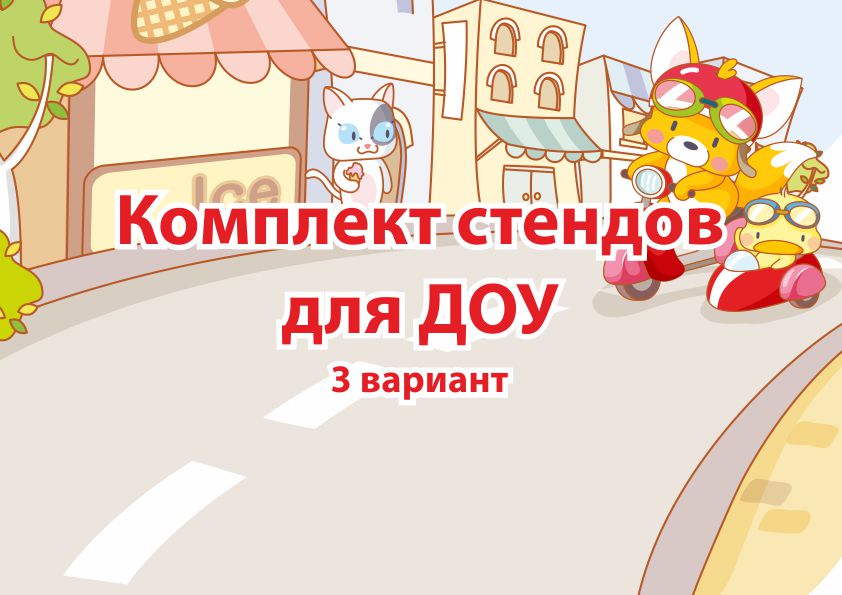 ОформлениеРазмер (мм)Техническое описаниеЦена за шт./р.1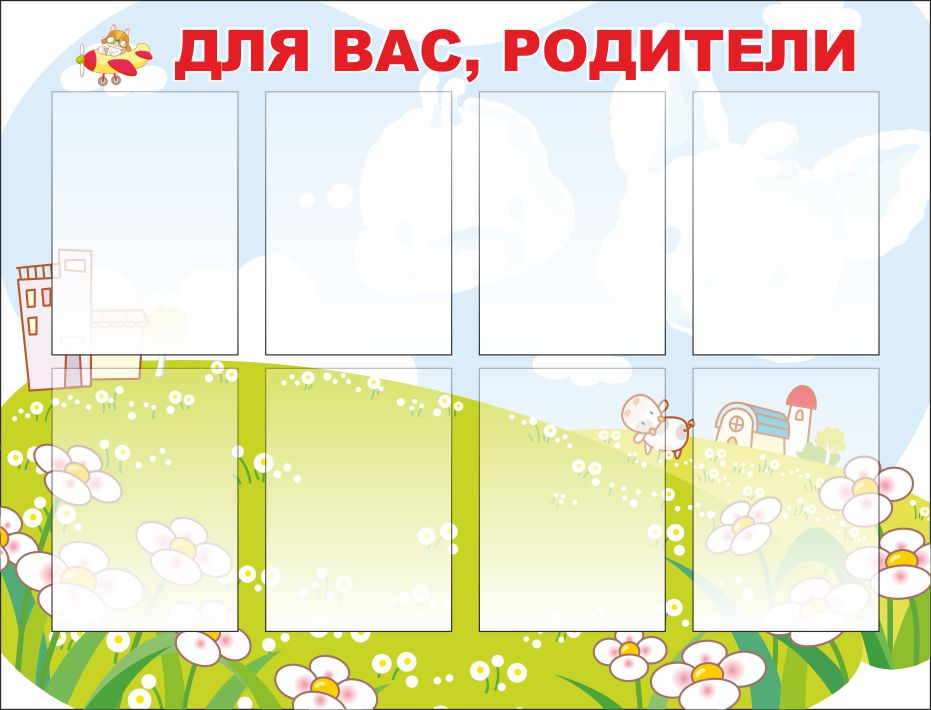 1050*800Информационный стенд с 8-мью карманами А4 из прозрачного пластика ПЭТ 0,5 ммХарактеристики изделия: основа ПВХ 3-5 мм с полноцветной печатью изображения разрешением 1440 dpi. Вид: настенныйОбрамление: Алюминиевый профиль2750 р.2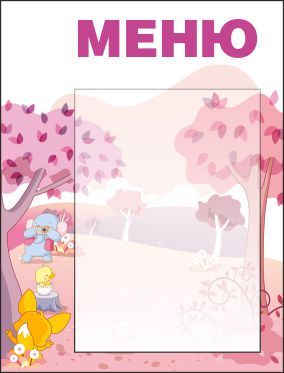 320*420Информационный стенд с 1-м карманом из прозрачного пластика ПЭТ 0,5 ммХарактеристики изделия: основа ПВХ 3-5 мм с полноцветной печатью изображения разрешением 1440 dpi. Вид: настенныйОбрамление: Алюминиевый профиль1300 р.3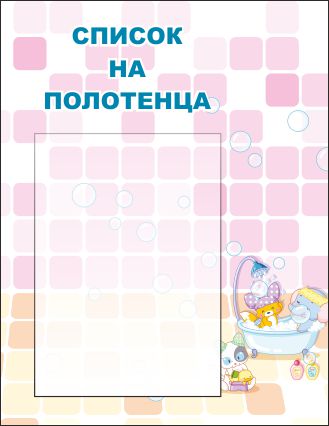 370*480Информационный стенд с 1-м карманом из прозрачного пластика ПЭТ 0,5 ммХарактеристики изделия: основа ПВХ 3-5 мм с полноцветной печатью изображения разрешением 1440 dpi. Вид: настенныйОбрамление: Алюминиевый профиль1400 р.4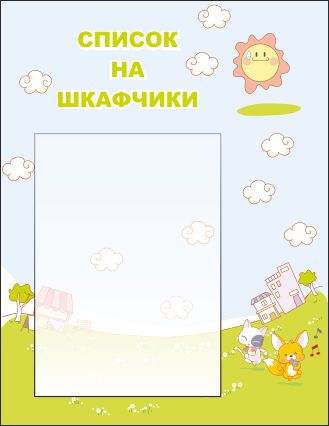 370*480Информационный стенд с 1-м карманом из прозрачного пластика ПЭТ 0,5 ммХарактеристики изделия: основа ПВХ 3-5 мм с полноцветной печатью изображения разрешением 1440 dpi. Вид: настенныйОбрамление: Алюминиевый профиль1400 р.5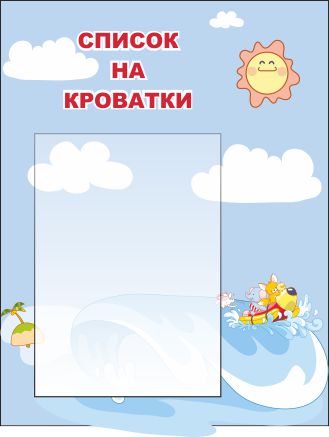 370*480Информационный стенд с 1-м карманом из прозрачного пластика ПЭТ 0,5 ммХарактеристики изделия: основа ПВХ 3-5 мм с полноцветной печатью изображения разрешением 1440 dpi. Вид: настенныйОбрамление: Алюминиевый профиль1400 р.6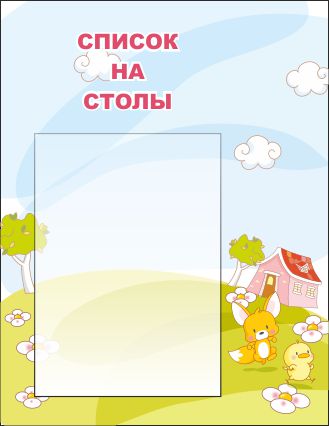 370*480Информационный стенд с 1-м карманом из прозрачного пластика ПЭТ 0,5 ммХарактеристики изделия: основа ПВХ 3-5 мм с полноцветной печатью изображения разрешением 1440 dpi. Вид: настенныйОбрамление: Алюминиевый профиль1400 р.7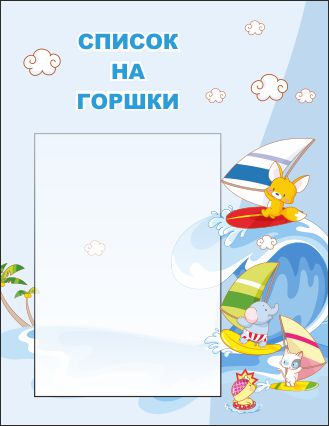 370*480Информационный стенд с 1-м карманом из прозрачного пластика ПЭТ 0,5 ммХарактеристики изделия: основа ПВХ 3-5 мм с полноцветной печатью изображения разрешением 1440 dpi. Вид: настенныйОбрамление: Алюминиевый профиль1400 р.8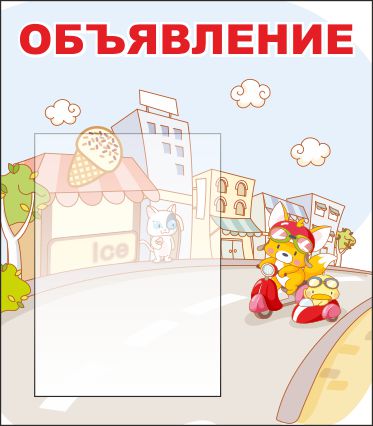 420*480Информационный стенд с 1-м карманом из прозрачного пластика ПЭТ 0,5 ммХарактеристики изделия: основа ПВХ 3-5 мм с полноцветной печатью изображения разрешением 1440 dpi. Вид: настенныйОбрамление: Алюминиевый профиль1550 р.9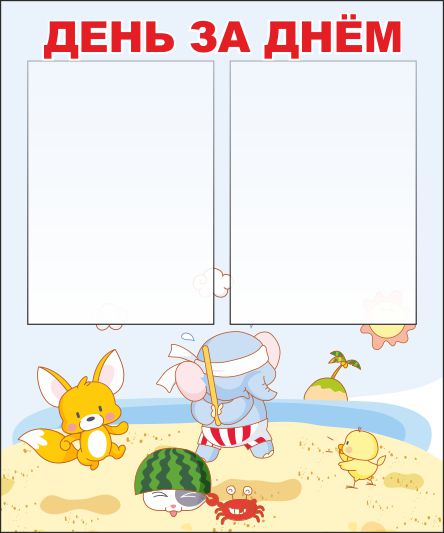 500*600Информационный стенд с 2-мя карманами из прозрачного пластика ПЭТ 0,5 ммХарактеристики изделия: основа ПВХ 3-5 мм с полноцветной печатью изображения разрешением 1440 dpi. Вид: настенныйОбрамление: Алюминиевый профиль1700 р.10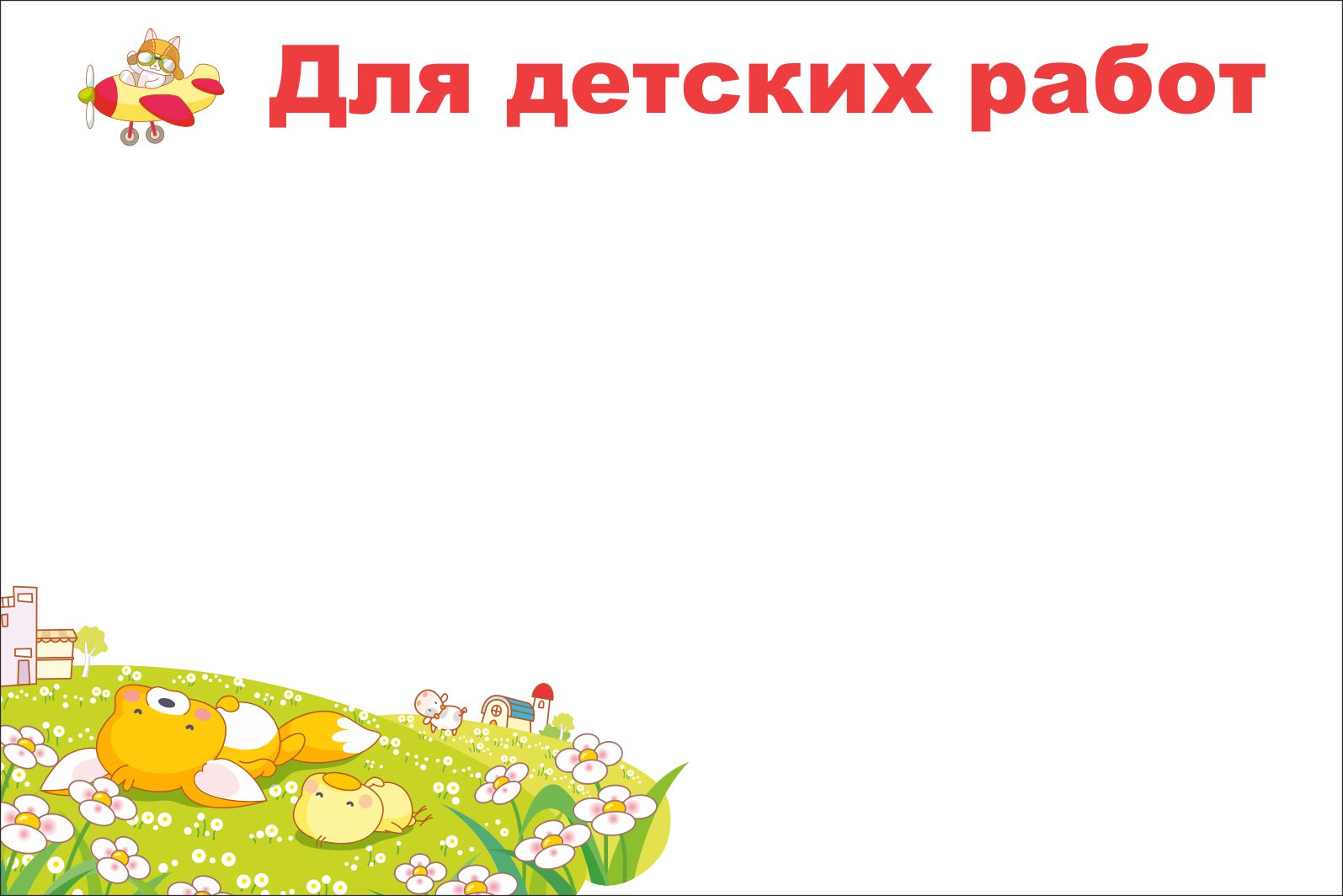 1800*1200Информационный магнитный стенд Характеристики изделия: основа металлический лист с полноцветной печатью изображения разрешением 1440 dpi. Вид: настенныйОбрамление: Алюминиевый профиль10800 р.